Анкета по ранней диагностике злокачественных новообразований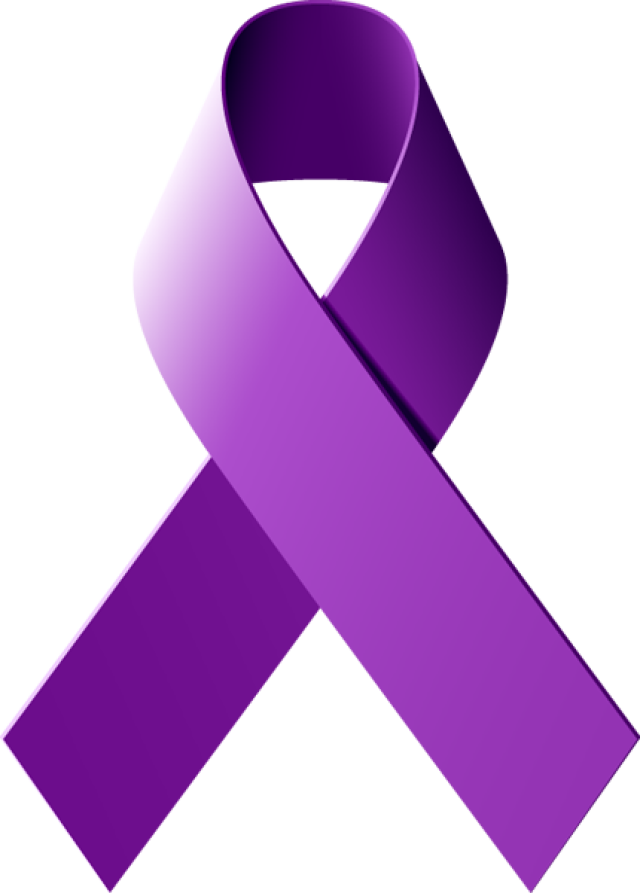 Уважаемые пациенты!    Оцените, с помощью предлагаемой анкеты, состояние своего здоровья, Ваших родных и близких на риск развития злокачественных новообразований по локализациям.Рак прямой кишки и кишечникаРак молочной железыРак желудкаРак легкогоРак пищеводаРак предстательной железы, рак мочевого пузыряМеланома (злокачественное новообразование кожи) Рак кожи Рак органов полости рта и глотки Рак гортаниРак щитовидной железыРезультат по каждой локализации: От 0 до 5 баллов – низкий риск.От 6-9 баллов – умеренный риск (необходимо обратиться в поликлинику к терапевту для обследования).Более 10 баллов – высокий риск (необходимо срочно обратиться в поликлинику к терапевту, онкологу  для обследования).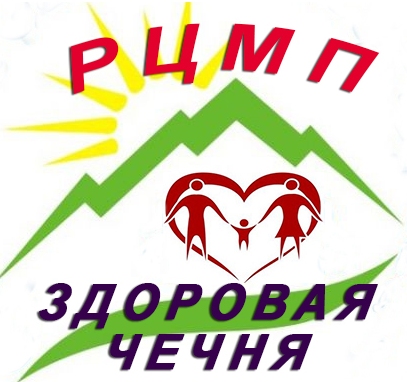 ПоказательБаллыВозраст старше 50 лет3Наличие  рака кишечника у кровных родственников3Полипы кишечника в анамнезе2Неустойчивый стул, ложные позывы к дефекации, чувство неполного опорожнения кишечника при дефекации5Кровь в кале, положительная реакция на скрытую кровь5Вздутие живота, анемия, схваткообразные боли в животе3ПоказательБаллыВозраст старше 50 лет3Наличие у кровных родственников злокачественных новообразований кишечника, молочной железы, тела матки3Мастопатия3Операции на молочной железе, травмы молочной железы в анамнезе6Бесплодие, отсутствие родов, длительная лактация (более 2-х лет)3Изменение формы молочной железы, выделения из соска6ПоказательБаллыХронический атрофический гастрит3Аденоматозные полипы желудка3Наличие рака желудка у кровных родственников3Снижение аппетита, потеря веса, слабость, отвращение к пище, тяжесть после приема пищи3Возраст старше 40 лет2Язвенная болезнь желудка более 10 лет2ПоказательБаллыКурение5Профессиональная вредность (контакт с бериллием, асбестом)3Изменение характера кашля у курильщика5Длительный кашель3Кровохарканье10Слабость, одышка, боли в грудной клетке3ПоказательБаллыВозраст старше 50-60 лет3Боль, затруднение глотания5Операции на пищеводе5Нарушение проходимости пищи5ПоказательБаллыНочное мочеиспускание, неполное опорожнение мочевого пузыря, вялая струя мочи, мочеиспускание малыми порциями3Рак предстательной железы у кровных  родственников2Возраст старше 40 лет2Боли при мочеиспускании, неприятные ощущения2Острая задержка мочи в анамнезе3Кровь в моче5ПоказательБаллыСветлый фенотип2Частая инсоляция (профессиональная, бытовая)2Частый контакт с химическими канцерогенами, ионизирующим излучением2Родственники с меланомой2Невус более 1,5 см2Большое количество невусов (более 50)2Увеличение, уплотнение, кровоточивость родимого пятна5Быстрый рост невуса5Появление зуда, покалывания в области родинки2ПоказательБаллыВысокая инсоляция3Возраст старше 50 лет3Безболезненные уплотнения или длительно незаживающие язвы на коже4Разрастание в некоторых участках кожи в виде бородавок3Изменение цвета давно существующей родинки4Появление зуда, покалывание в области родинки3Увеличение, уплотнение или кровоточивость родимого пятна7Увеличение лимфатических узлов7ПоказательБаллыКурение, алкоголь3Многократное  травмирование слизистой оболочки полости рта4Контакт с жидкими смолами6Продукты переработки нефти6Длительная незаживающая язва9Непроходящая боль в полости рта8Припухлость, утолщение языка длительное время7Затруднение жевания, глотания, движения челюстью, языком7Онемение языка7ПоказательБаллыПапилломотоз гортани5Хронический ларингит, фарингит5Курение5Ощущение присутствия инородного тела7Тяжело откашляться, кашель4Охриплость, изменение тембра голоса7Увеличение лимфатических узлов на шее7Затруднение глотания или боль при глотании4Непроходимая боль в ухе3Затруднение дыхания3Похудение3Осиплость 2 недели и более4ПоказательБаллыВозраст старше 50 лет3Наличие доброкачественных новообразований в области шеи (аденома, киста)3Повышенный уровень тиреотропного гормона, гипофизарного3Рентген и другие облучения шеи и головы в детстве и юношеском возрасте3Наличие в семье анамнеза рака щитовидной железы5Пребывание в районах с повышенным уровнем радиации (Чернобыль)5Чувство давления в области шеи, охриплость, нарушение глотания3